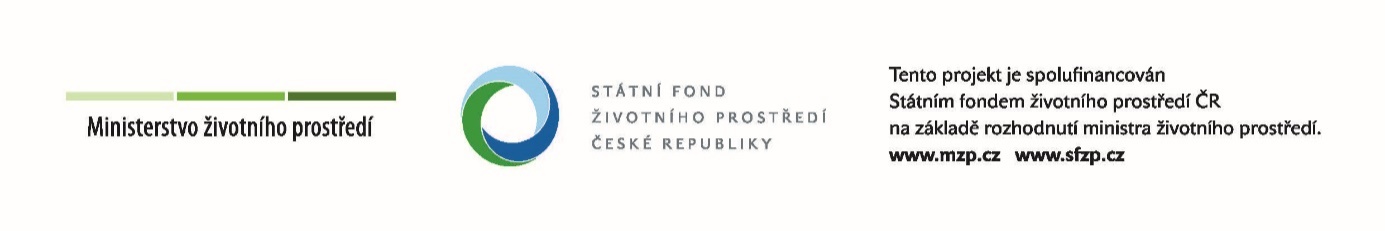 Smlouva o díloDodatek č. 1SMLUVNÍ STRANYJméno: 					Svaz vodovodů a kanalizací Žďárskosídlo: 					Vodárenská 244/2, 591 01 Žďár nad Sázavouzastoupený: 				Ing. Radek Zlesák, předseda předsednictvazastoupený ve věcech technických:  	Mgr. Reda Ifrah, vedoucí manažer svazkuIČO: 					43383513DIČ: 					CZ43383513bankovní spojení (číslo účtu): 		1622321399/0800; ČNB 94-7917751/0710 	e-mail: 					reda@svkzdarsko.czSVK Žďársko, zapsaný ve spisové složce č.j. reg. 8/93 OkÚ Žďár nad Sázavou(dále jen „Objednatel“)aJméno: 					Gardenline s.r.o.sídlo:					Litoměřice, Na Vinici 948/13, PSČ 412 01zastoupený: 				Ing. Milošem Náprstkem, jednatelemIČO: 					27263827DIČ: 					CZ27263827zapsán v obchodním rejstříku vedeném Krajským soudem v Ústí nad Labem pod sp. zn. C 21435bankovní spojení (číslo účtu):		Komerční banka, a.s, č.ú. 107-1361330237/0100						ČSOB, a.s., č.ú. 194984094/0300e-mail:					info@garden-line.eu Jméno: 					VÁHOSTAV-SK, a.s.sídlo:					Bratislava, Priemyselná 6, PSČ 821 09, Slovenská republikaIČO: 					31356648DIČ: 					SK2020333216Podnikající na území ČR prostřednictvím:	VÁHOSTAV – CZ, organizační složkasídlo:					Kroměříž, Havlíčkova 2788/135, PSČ 767 01zastoupený: 				Ing. Martinem Naděm, vedoucím odštěpného závoduIČO: 					28946898DIČ: 					CZ28946898zapsán v obchodním rejstříku vedeném Krajským soudem v Brně pod sp. zn. A 26153Jméno: 					GREMIS, s.r.o.sídlo:					Velké Meziříčí, Jihlavská 230, PSČ 594 01zastoupený: 				Ing. Miroslavem Štolou, jednatelemIČO: 					15544451DIČ: 					CZ15544451zapsán v obchodním rejstříku vedeném Krajským soudem v Brně pod sp. zn. C 1893e-mail:					info@gremis.cz Společně jako: Společnost VídeňSe sídlem: Litoměřice, Na Vinici 948/13, PSČ 412 01Osoba oprávněná jednat ve věcech smluvních: Ing. Miloš Náprstek, jednatel Gardenline s.r.o. – na základě plné moci ze dne 7.12.2020(dále jen „Zhotovitel“)společně v dalším textu rovněž jen „Smluvní strany“uzavřely v souladu s § 2586 a násl. zákona č. 89/2012 Sb., občanského zákoníku (dále jen „Občanský zákoník“) tento Dodatek č.1  ke Smlouvě o dílo ze dne 2.4.2021 (dále jen „Dodatek č.1“).ÚVODNÍ UJEDNÁNÍ1. Dodatek č.1 řeší změnu Smlouvy o dílo ze dne 2.4.2021, která byla uzavřena na základě výsledků zadávacího řízení (dále jen „Řízení veřejné zakázky“) veřejné zakázky s názvem „Odkanalizování obce Vídeň“, ev. č. veřejné zakázky: Z2020-040791 (dále jen „Veřejná zakázka“). Jednotlivá ujednání i tohoto Dodatku č.1 tak budou vykládána v souladu se zadávacími podmínkami Veřejné zakázky a nabídkou Zhotovitele podanou do Řízení veřejné zakázky. PŘEDMĚT DODATKU Č. 1 KE SMLOUVĚ O DÍLO1. Předmětem Dodatku č. 1 této smlouvy je změna závazku zhotovitele provést dílo s názvem „Odkanalizování obce Vídeň“ v rozsahu a za podmínek sjednaných v této smlouvě a dodatku č. 1, blíže specifikované tímto Dodatkem č.1 a schváleným souvisejícím „Změnovým listem č.01/2022“.2. Po dohodě obou smluvních stran došlo ke změně objemu prací zjištěných v průběhu realizace k úpravě prováděných prací v rozsahu dle rekapitulačního rozpočtu viz příloha č. 1, který tvoří nedílnou součást tohoto dodatku. Tímto dojde k upřesnění celkové ceny díla a změně čl. IV. CENA A PLATEBNÍ PODMÍNKYUpravený předmět plnění, je podrobně popsán ve „Změnovém listu č.01/2022“.IV. CENA A PLATEBNÍ PODMÍNKYCena díla a platební podmínky dle SOD a dodatku č.1 se mění na:Cena dle SOD                                                  51 677 005,00 Kč bez DPHCena dle Dodatku č. 1                                      6 530 059,56 Kč bez DPHCena celkem dle SOD vč. Dodatku č. 1      58 207 064,56 Kč bez DPHDPH v zákonné výši (21 %)                            12 223 483,56 KčCena celkem včetně DPH 		             70 430 548,12 KčV.ZÁVĚREČNÁ UJEDNÁNÍ1.       Ostatní ujednání uvedené ve Smlouvě o dílo ze dne 2.4.2021 se nemění.2.       Tento Dodatek č.1 je vyhotoven ve dvou stejnopisech, z nichž po dvou obdrží každý z účastníků.3.       Tento Dodatek č.1   nabývá platnosti dnem jeho uzavření a účinnosti dnem zveřejnění v Registru          smluv. Objednání zveřejnění zajistí Objednatel.Přílohy:Rekapitulační rozpočet k Dodatku č. 1Ve Žďáře nad Sázavou dne (viz elektr. podpis)		V Litoměřicích dne (viz elektr. podpis)	_____________________________________		_____________________________________Objednatel						Zhotovitel